  Новый и большой толчок развитию села дало строительство железной дороги в 1898 году. Но старожилы хутора категорически отказывались селиться вблизи полотна, и село стало расти неподалёку от реки Сал, на месте нынешней старой Дубовки. При строительстве железной дороги в  основном использовался ручной труд местных людей. В 1915 году была основана станция Ремонтная, построено несколько кирпичных домов для железнодорожников, которые стоят до сих пор, правда, уже не все.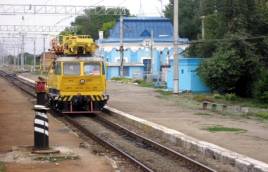   Как на чудо, приезжали поглядеть на паровоз жители Ильинки и близлежащих хуторов. С образованием железной дороги и станции в селе Дубовском также появились различного рода лавки. Дубовское считалось захолустьем по сравнению с волостным селом Ильинка, но здание железнодорожного вокзала, построенное в те годы, стоит и используется по назначе -нию до сих пор.нию до сих пор.нию до сих пор.    Революцию дубовчане встретили по-разному. Уже в начале февраля 1917 года в селе Дубовском был образован ревком. В его состав вошли Матвей Данилов. Дмитрий Родинов, Лука Попов. Первым председателем ревкома был избран Матвей Алексеевич Данилов. В селе Дубовском был создан отряд в количестве 75 человек. Командиром отряда стал смелый казак, фронтовик Иван Маркин.    Революцию дубовчане встретили по-разному. Уже в начале февраля 1917 года в селе Дубовском был образован ревком. В его состав вошли Матвей Данилов. Дмитрий Родинов, Лука Попов. Первым председателем ревкома был избран Матвей Алексеевич Данилов. В селе Дубовском был создан отряд в количестве 75 человек. Командиром отряда стал смелый казак, фронтовик Иван Маркин.    Революцию дубовчане встретили по-разному. Уже в начале февраля 1917 года в селе Дубовском был образован ревком. В его состав вошли Матвей Данилов. Дмитрий Родинов, Лука Попов. Первым председателем ревкома был избран Матвей Алексеевич Данилов. В селе Дубовском был создан отряд в количестве 75 человек. Командиром отряда стал смелый казак, фронтовик Иван Маркин.  Зажиточные казаки, недовольные действиями комитета, организовали переворот. В ночь на 25 марта 1918 года (по старому стилю) село Дубовское было окружено, комитет разгромлен, а его руководители арестованы. В результате нападения погиб Григорий Германович Маркин, чьим именем сейчас названа одна из улиц села.  Зажиточные казаки, недовольные действиями комитета, организовали переворот. В ночь на 25 марта 1918 года (по старому стилю) село Дубовское было окружено, комитет разгромлен, а его руководители арестованы. В результате нападения погиб Григорий Германович Маркин, чьим именем сейчас названа одна из улиц села.  Зажиточные казаки, недовольные действиями комитета, организовали переворот. В ночь на 25 марта 1918 года (по старому стилю) село Дубовское было окружено, комитет разгромлен, а его руководители арестованы. В результате нападения погиб Григорий Германович Маркин, чьим именем сейчас названа одна из улиц села.   Кстати, в селе и сейчас название много улиц связано с героическим прошлым. Это и площадь Павших Борцов в центре, и переулок Баррикадный, и улица Красных Партизан, улица Восстания, улица Первомайская.   Кстати, в селе и сейчас название много улиц связано с героическим прошлым. Это и площадь Павших Борцов в центре, и переулок Баррикадный, и улица Красных Партизан, улица Восстания, улица Первомайская.   Кстати, в селе и сейчас название много улиц связано с героическим прошлым. Это и площадь Павших Борцов в центре, и переулок Баррикадный, и улица Красных Партизан, улица Восстания, улица Первомайская.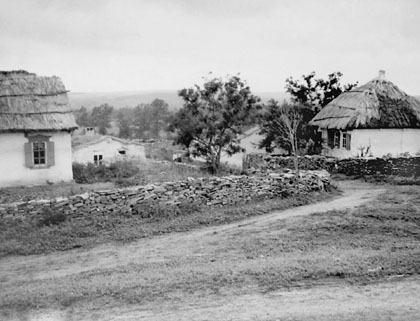   Не обошла стороной село и Великая Отечественная война. В августе 1942 года гитлеровские орды вторглись в район, и лишь победа в Сталинградской битве принесла освобождение. 1 января 1943 года над селом Дубовским после 153 суток оккупации вновь заалел красный флаг.  Не обошла стороной село и Великая Отечественная война. В августе 1942 года гитлеровские орды вторглись в район, и лишь победа в Сталинградской битве принесла освобождение. 1 января 1943 года над селом Дубовским после 153 суток оккупации вновь заалел красный флаг.  Не обошла стороной село и Великая Отечественная война. В августе 1942 года гитлеровские орды вторглись в район, и лишь победа в Сталинградской битве принесла освобождение. 1 января 1943 года над селом Дубовским после 153 суток оккупации вновь заалел красный флаг.  Освобождали район воины – сталинградцы 2-й гвардейской и 51-й армий. На дубовской земле сотни воинов остались навсегда. Только в селе Дубовском в одной из четырех братских могил похоронено около 200 бойцов и командиров. Звания Героя Советского Союза удостоены А.П. Егоров, М.Ф. Потапов, С.В. Рыбальченко, Ф.К. Фак, П.А. Самохин, В.К. Анисимов, П.Ф. Самохин. Барельефы героев - дубовчан расположены на мемориале в центре села. На этом же мемориале выбиты имена воинов - односельчан, павших в Гражданской и Великой Отечественной войнах.  Освобождали район воины – сталинградцы 2-й гвардейской и 51-й армий. На дубовской земле сотни воинов остались навсегда. Только в селе Дубовском в одной из четырех братских могил похоронено около 200 бойцов и командиров. Звания Героя Советского Союза удостоены А.П. Егоров, М.Ф. Потапов, С.В. Рыбальченко, Ф.К. Фак, П.А. Самохин, В.К. Анисимов, П.Ф. Самохин. Барельефы героев - дубовчан расположены на мемориале в центре села. На этом же мемориале выбиты имена воинов - односельчан, павших в Гражданской и Великой Отечественной войнах.  Освобождали район воины – сталинградцы 2-й гвардейской и 51-й армий. На дубовской земле сотни воинов остались навсегда. Только в селе Дубовском в одной из четырех братских могил похоронено около 200 бойцов и командиров. Звания Героя Советского Союза удостоены А.П. Егоров, М.Ф. Потапов, С.В. Рыбальченко, Ф.К. Фак, П.А. Самохин, В.К. Анисимов, П.Ф. Самохин. Барельефы героев - дубовчан расположены на мемориале в центре села. На этом же мемориале выбиты имена воинов - односельчан, павших в Гражданской и Великой Отечественной войнах.  Когда подъезжаешь к селу Дубовскому со стороны Волгодонска, нельзя не обратить внимания на мемориальный комплекс, посвященный жертвам фашистского концлагеря, располагавшегося около хутора Ериковского. Вскоре после оккупации Дубовского района фашистскими захватчиками первого августа 1942 года немцы на его территории оборудовали концентрационный лагерь для советских военнопленных. Под бараки приспособили животноводческие помещения, которые обнесли колючей проволокой. В октябре 1942 года в концлагере находилось от 18 до 20 тысяч советских военнопленных.  Когда подъезжаешь к селу Дубовскому со стороны Волгодонска, нельзя не обратить внимания на мемориальный комплекс, посвященный жертвам фашистского концлагеря, располагавшегося около хутора Ериковского. Вскоре после оккупации Дубовского района фашистскими захватчиками первого августа 1942 года немцы на его территории оборудовали концентрационный лагерь для советских военнопленных. Под бараки приспособили животноводческие помещения, которые обнесли колючей проволокой. В октябре 1942 года в концлагере находилось от 18 до 20 тысяч советских военнопленных.  Когда подъезжаешь к селу Дубовскому со стороны Волгодонска, нельзя не обратить внимания на мемориальный комплекс, посвященный жертвам фашистского концлагеря, располагавшегося около хутора Ериковского. Вскоре после оккупации Дубовского района фашистскими захватчиками первого августа 1942 года немцы на его территории оборудовали концентрационный лагерь для советских военнопленных. Под бараки приспособили животноводческие помещения, которые обнесли колючей проволокой. В октябре 1942 года в концлагере находилось от 18 до 20 тысяч советских военнопленных.   В декабре 1942 года фашисты, обеспокоенные положением на фронтах, стали куда-то вывозить военнопленных. К началу 1943 года на территории лагеря остались только совсем ослабевшие военнопленные, которые не могли передвигаться без посторонней помощи, исчезли и немцы.   В декабре 1942 года фашисты, обеспокоенные положением на фронтах, стали куда-то вывозить военнопленных. К началу 1943 года на территории лагеря остались только совсем ослабевшие военнопленные, которые не могли передвигаться без посторонней помощи, исчезли и немцы.   В декабре 1942 года фашисты, обеспокоенные положением на фронтах, стали куда-то вывозить военнопленных. К началу 1943 года на территории лагеря остались только совсем ослабевшие военнопленные, которые не могли передвигаться без посторонней помощи, исчезли и немцы.   Первого января 1943 года Дубовский район был освобожден от фашистов, больных и ослабевших узников концлагеря отправили в госпитали на лечение, умерших похоронили. Немало советских военнопленных умерло в этом концлагере. На значительной площади располагались 72 братские могилы по пять-шесть метров длиной и два метра шириной. Именно на этом месте установлен мемориальный комплекс, увековечивший память воинов, отдавших свои жизни во имя свободы Родины.   Первого января 1943 года Дубовский район был освобожден от фашистов, больных и ослабевших узников концлагеря отправили в госпитали на лечение, умерших похоронили. Немало советских военнопленных умерло в этом концлагере. На значительной площади располагались 72 братские могилы по пять-шесть метров длиной и два метра шириной. Именно на этом месте установлен мемориальный комплекс, увековечивший память воинов, отдавших свои жизни во имя свободы Родины.   Первого января 1943 года Дубовский район был освобожден от фашистов, больных и ослабевших узников концлагеря отправили в госпитали на лечение, умерших похоронили. Немало советских военнопленных умерло в этом концлагере. На значительной площади располагались 72 братские могилы по пять-шесть метров длиной и два метра шириной. Именно на этом месте установлен мемориальный комплекс, увековечивший память воинов, отдавших свои жизни во имя свободы Родины.***************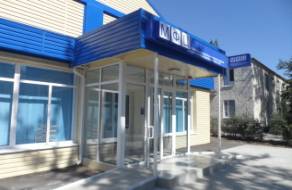 Центральная районная больницаЦентральная районная больницаЦентральная районная больница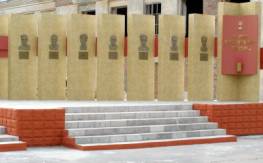 Галерея Героев Советского СоюзаГалерея Героев Советского СоюзаГалерея Героев Советского СоюзаИспользованные источники:Использованные источники:Использованные источники:     1. Дронов, В. Очерки истории Дубовского района [Текст]/В. Дронов. - Дубовское, 2013. (далее)     1. Дронов, В. Очерки истории Дубовского района [Текст]/В. Дронов. - Дубовское, 2013. (далее)     1. Дронов, В. Очерки истории Дубовского района [Текст]/В. Дронов. - Дубовское, 2013. (далее)Интернет - ресурсы:Интернет - ресурсы:Интернет - ресурсы:    1. URL: http://bloknot-volgodonsk.ru/news    1. URL: http://bloknot-volgodonsk.ru/news    1. URL: http://bloknot-volgodonsk.ru/news    2. URL: http://www.voopiik-don.ru    2. URL: http://www.voopiik-don.ru    2. URL: http://www.voopiik-don.ru    3. URL: http://bspe.ru/-qq/168--qq-1-.html    3. URL: http://bspe.ru/-qq/168--qq-1-.html    3. URL: http://bspe.ru/-qq/168--qq-1-.html